Спортивно-оздоровительный комплекс «Бачатский», ул. Шевцовой, 50 а, г. Белово, Кемеровская область-КузбассЗдание спортивного комплекса построено в 1993 году (общая площадь – 2243,4 м2, площадь земельного участка – 2178 м2). Здание стадиона «Горняк» построено в 1999 году (общая площадь – 1058 м2, площадь земельного участка – 107 308 м2).В 2010 году ОАО «Угольная компания «Кузбассразрезуголь» передало СОК «Бачатский» на баланс МКУ «УФК и С города Белово» (Распоряжение АГБ №508-р от 31.03.2010 год).В спортивно-оздоровительный комплекс входит: бассейн 25м х 8,5м (3 дорожки), универсальный спортивный зал, в котором проводятся городские и областные соревнования среди детей и взрослых: по мини-футболу, вольной борьбе, рукопашному бою, настольному теннису, волейболу, баскетболу. В 2019 году за счет средств Угольной горно-металлургической компании построен Ледовый дворец. Здание имеет три этажа. На первом этаже располагаются: ледовая арена, трибуны на 129 мест, 6 раздевалок. На втором этаже расположены: зал для волейбола, современный тренажерный зал, балкон для зрителей. На третьем этаже располагаются технические помещения.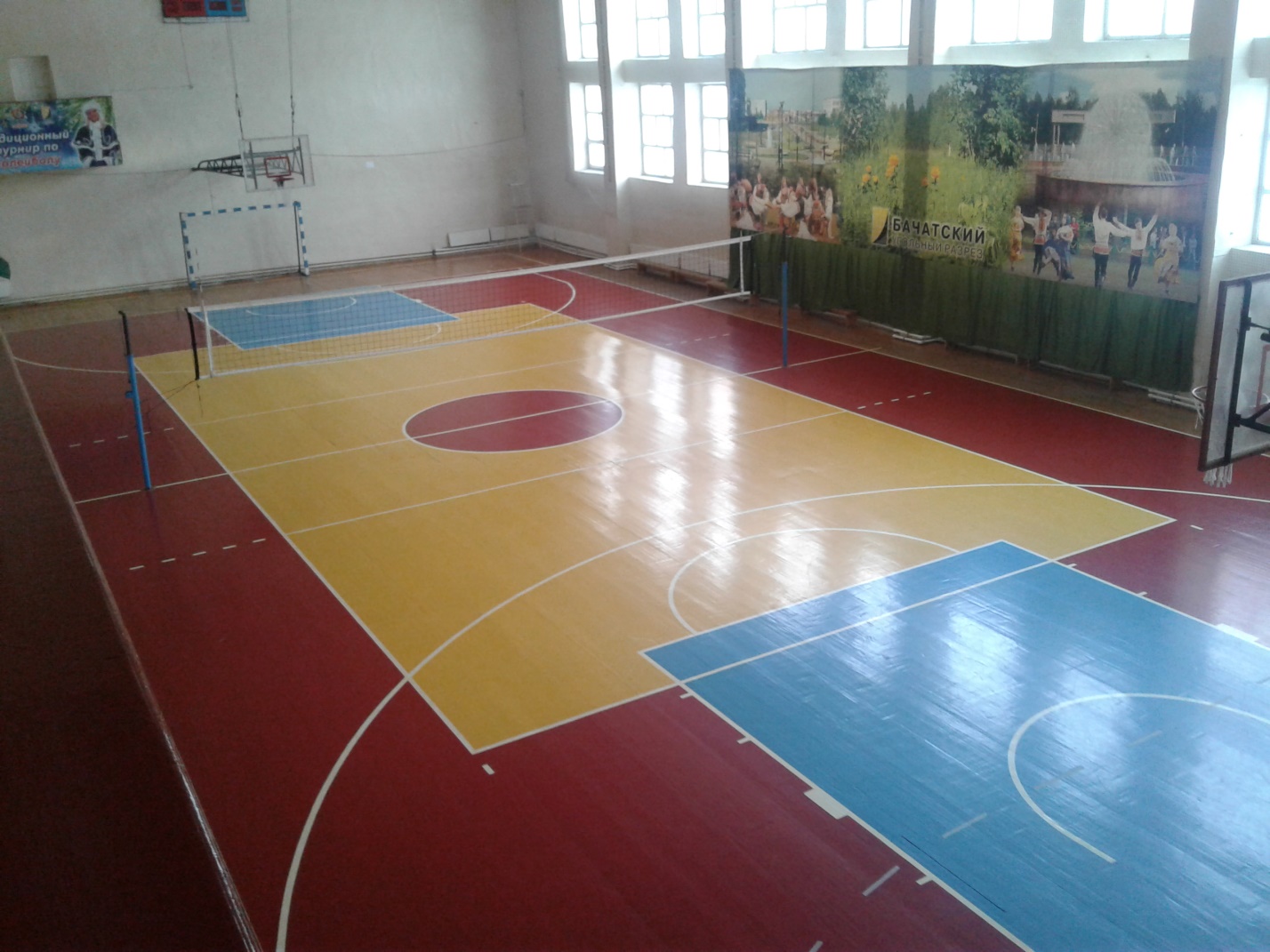 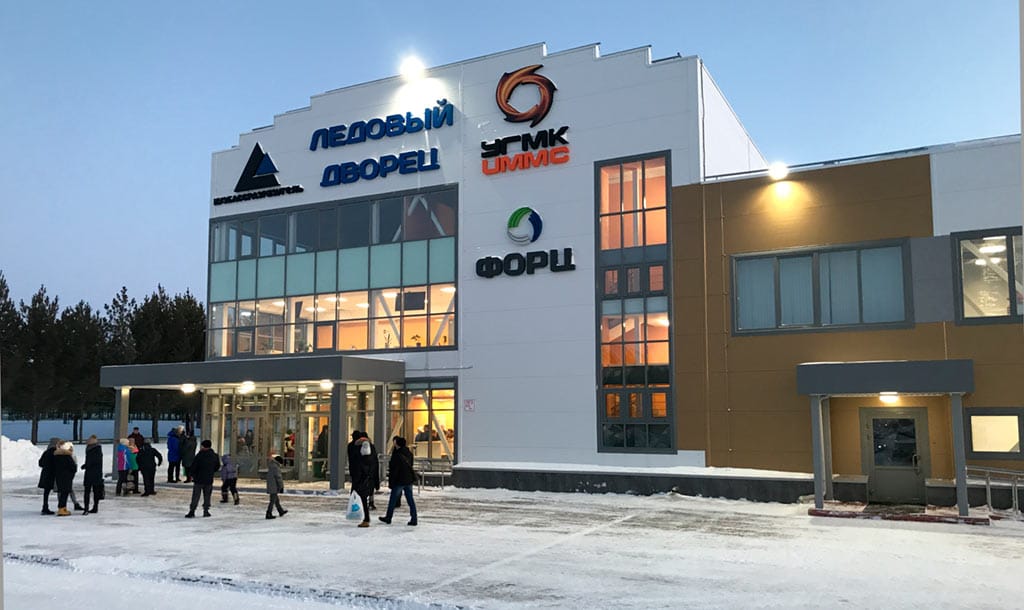 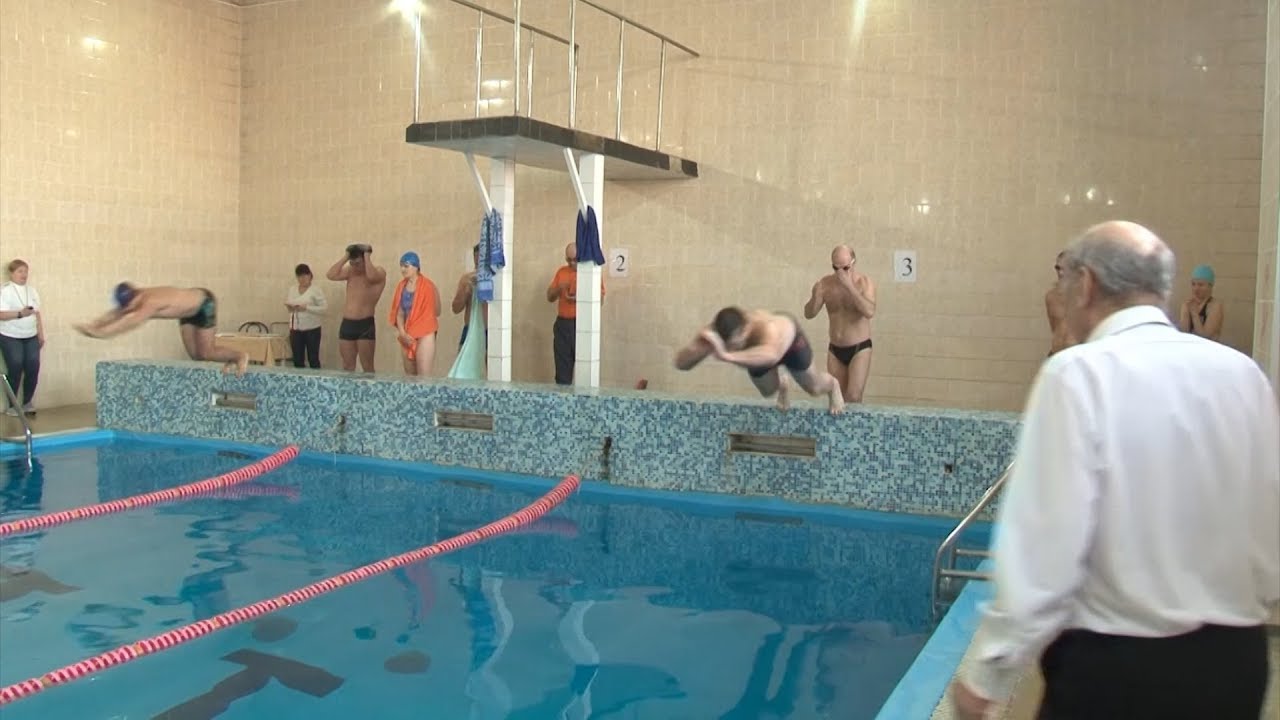 